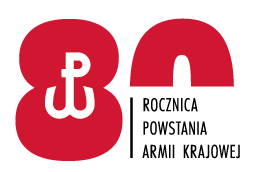 Nr sprawy 27/2022                                                                                                     Lubliniec, dnia 10.03.2022 r.Jednostka Wojskowa 4101Ul. Sobieskiego 3542- 700 LubliniecTel. 261 101 450Fax: 261 101 380e-mail: a.lukasik@ron.mil.plWykonawcy biorący udział w postępowaniu nr 27/2022ZAWIADOMIENIEDowódca Jednostki Wojskowej 4101 w Lublińcu informuje, że otrzymał zapytanie do treści SWZ: w dniu 08.03.2022 r., zapytanie Wykonawcy (pismo skierowane poprzez platformę zakupową) dotyczące postępowania prowadzonego w trybie podstawowym bez negocjacji - nr sprawy 27/2022 pn : „ Dostawa odzieży specjalistycznej – ponczo WS dla Jednostki Wojskowej nr 4101 w Lublińcu „ TREŚĆ ZAPYTANIA
Szanowni Państwo, 

Czy zamawiający zgodzi się na wprowadzenie tolerancji wagi poncha +/-5%? 

Specyfika produkcji wyrobów tekstylnych sprawia, że taka tolerancja jest konieczna. W produkcji seryjnej tkanin, gramatura w różnych odcinkach nawet na tej samej belce materiału nieznacznie różni się od siebie. Dlatego też nawet metody badań np. PN-ISO 3801:1993 czy PN-EN 12127:2000 zakładają pobranie kilku próbek tkaniny i uśrednienie wyników. 

Żaden producent tkanin, ani co za tym idzie wyrobów tekstylnych, nie jest w stanie zagwarantować gramatury co do 1g. Właśnie z tego względu WDTT dla PUiW zatwierdzane przez MON, zawsze zawierają tolerancję wagi i zazwyczaj jest to +-5g 
Do tego dochodzą różnice w wadze dodatków takich jak napy czy oczka kaletnicze różnych producentów. 

Wykonawca prosi też o wydłużenie najwyżej punktowanego terminu dostawy z 5 do 15 dni. Z racji iż termin dostawy stanowi aż 40% punktów, jest on kluczowy dla wyniku postępowania. 

Zamówienie kilku tysięcy metrów tkaniny o wymaganych parametrach oraz wyprodukowanie 800 sztuk asortymentu (+prawo opcji), spakowanie i dostarczenie do siedziby zamawiającego jest niemożliwe w terminie 5 dni. 

ODPOWIEDŹ ZAMAWIAJĄCEGO Zamawiający nie zgadza się na wprowadzenie tolerancji wagi wskazanej +/- 5 % w wskazanym przez JW. 4101 produkcie, gdyż nie będzie spełniał wtedy naszych wymogów. Asortyment wymieniony w SWZ posiada dla tego koloru gramaturę stałą. W odpowiedzi na drugie pytanie termin dostawy jest podyktowany potrzebą szybkiego wydawania w/w produktu, a wydłużenie terminu dostawy spowodowałoby duże opóźnienie PUiW dla żołnierzy JW. 4101 . W związku z powyższym Zamawiający nie zmienia terminu dostawy.Dodatkowo Zamawiający informuje o braku zmiany terminu składania i otwarcia ofert.DOWÓDCAJednostki Wojskowej nr 4101__________________________płk Wojciech DANISIEWICZWyk. Patrycja JEZIOROWSKA tel. 261-101-450T. 2412